For the purpose of national external moderation:only six WORD templates are required where availablesamples are not required to be randomly selectedthere should be one each of N, A, M, E and up to 2 othersdescriptions of evidence and explanations of judgements are not required for all other students, and a spreadsheet may be used.			Alternative Evidence Gathering Template – Internal AssessmentAlternative Evidence Gathering Template – Internal AssessmentAlternative Evidence Gathering Template – Internal AssessmentAlternative Evidence Gathering Template – Internal AssessmentAlternative Evidence Gathering Template – Internal AssessmentAlternative Evidence Gathering Template – Internal AssessmentAlternative Evidence Gathering Template – Internal AssessmentAlternative Evidence Gathering Template – Internal AssessmentAlternative Evidence Gathering Template – Internal AssessmentAlternative Evidence Gathering Template – Internal AssessmentAlternative Evidence Gathering Template – Internal AssessmentAlternative Evidence Gathering Template – Internal AssessmentAlternative Evidence Gathering Template – Internal AssessmentAlternative Evidence Gathering Template – Internal AssessmentAlternative Evidence Gathering Template – Internal AssessmentAlternative Evidence Gathering Template – Internal Assessment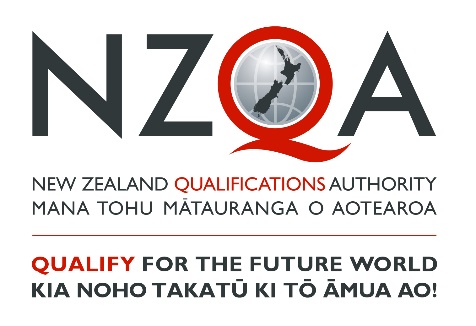 These templates must only be used to record student achievement and report results where remote assessment is the only practical option and the collection of direct assessment evidence from students has not been at all possible. ‘Alternative Evidence’ is student evidence for internally assessed standards that has been seen or heard within the teaching and learning programme. These templates do not signal a reduction in what is accepted for each grade, but rather a means of summarising evidence for reporting. These templates must be viewed in conjunction with the standard and assessment advice forwarded to schools to ensure that valid, credible and reliable assessment and learning has occurred before the standard is awarded. While physical evidence of student work does not need to be attached, the assessor decisions made must also be verified internally before reporting results.These templates must only be used to record student achievement and report results where remote assessment is the only practical option and the collection of direct assessment evidence from students has not been at all possible. ‘Alternative Evidence’ is student evidence for internally assessed standards that has been seen or heard within the teaching and learning programme. These templates do not signal a reduction in what is accepted for each grade, but rather a means of summarising evidence for reporting. These templates must be viewed in conjunction with the standard and assessment advice forwarded to schools to ensure that valid, credible and reliable assessment and learning has occurred before the standard is awarded. While physical evidence of student work does not need to be attached, the assessor decisions made must also be verified internally before reporting results.These templates must only be used to record student achievement and report results where remote assessment is the only practical option and the collection of direct assessment evidence from students has not been at all possible. ‘Alternative Evidence’ is student evidence for internally assessed standards that has been seen or heard within the teaching and learning programme. These templates do not signal a reduction in what is accepted for each grade, but rather a means of summarising evidence for reporting. These templates must be viewed in conjunction with the standard and assessment advice forwarded to schools to ensure that valid, credible and reliable assessment and learning has occurred before the standard is awarded. While physical evidence of student work does not need to be attached, the assessor decisions made must also be verified internally before reporting results.These templates must only be used to record student achievement and report results where remote assessment is the only practical option and the collection of direct assessment evidence from students has not been at all possible. ‘Alternative Evidence’ is student evidence for internally assessed standards that has been seen or heard within the teaching and learning programme. These templates do not signal a reduction in what is accepted for each grade, but rather a means of summarising evidence for reporting. These templates must be viewed in conjunction with the standard and assessment advice forwarded to schools to ensure that valid, credible and reliable assessment and learning has occurred before the standard is awarded. While physical evidence of student work does not need to be attached, the assessor decisions made must also be verified internally before reporting results.These templates must only be used to record student achievement and report results where remote assessment is the only practical option and the collection of direct assessment evidence from students has not been at all possible. ‘Alternative Evidence’ is student evidence for internally assessed standards that has been seen or heard within the teaching and learning programme. These templates do not signal a reduction in what is accepted for each grade, but rather a means of summarising evidence for reporting. These templates must be viewed in conjunction with the standard and assessment advice forwarded to schools to ensure that valid, credible and reliable assessment and learning has occurred before the standard is awarded. While physical evidence of student work does not need to be attached, the assessor decisions made must also be verified internally before reporting results.These templates must only be used to record student achievement and report results where remote assessment is the only practical option and the collection of direct assessment evidence from students has not been at all possible. ‘Alternative Evidence’ is student evidence for internally assessed standards that has been seen or heard within the teaching and learning programme. These templates do not signal a reduction in what is accepted for each grade, but rather a means of summarising evidence for reporting. These templates must be viewed in conjunction with the standard and assessment advice forwarded to schools to ensure that valid, credible and reliable assessment and learning has occurred before the standard is awarded. While physical evidence of student work does not need to be attached, the assessor decisions made must also be verified internally before reporting results.These templates must only be used to record student achievement and report results where remote assessment is the only practical option and the collection of direct assessment evidence from students has not been at all possible. ‘Alternative Evidence’ is student evidence for internally assessed standards that has been seen or heard within the teaching and learning programme. These templates do not signal a reduction in what is accepted for each grade, but rather a means of summarising evidence for reporting. These templates must be viewed in conjunction with the standard and assessment advice forwarded to schools to ensure that valid, credible and reliable assessment and learning has occurred before the standard is awarded. While physical evidence of student work does not need to be attached, the assessor decisions made must also be verified internally before reporting results.These templates must only be used to record student achievement and report results where remote assessment is the only practical option and the collection of direct assessment evidence from students has not been at all possible. ‘Alternative Evidence’ is student evidence for internally assessed standards that has been seen or heard within the teaching and learning programme. These templates do not signal a reduction in what is accepted for each grade, but rather a means of summarising evidence for reporting. These templates must be viewed in conjunction with the standard and assessment advice forwarded to schools to ensure that valid, credible and reliable assessment and learning has occurred before the standard is awarded. While physical evidence of student work does not need to be attached, the assessor decisions made must also be verified internally before reporting results.These templates must only be used to record student achievement and report results where remote assessment is the only practical option and the collection of direct assessment evidence from students has not been at all possible. ‘Alternative Evidence’ is student evidence for internally assessed standards that has been seen or heard within the teaching and learning programme. These templates do not signal a reduction in what is accepted for each grade, but rather a means of summarising evidence for reporting. These templates must be viewed in conjunction with the standard and assessment advice forwarded to schools to ensure that valid, credible and reliable assessment and learning has occurred before the standard is awarded. While physical evidence of student work does not need to be attached, the assessor decisions made must also be verified internally before reporting results.These templates must only be used to record student achievement and report results where remote assessment is the only practical option and the collection of direct assessment evidence from students has not been at all possible. ‘Alternative Evidence’ is student evidence for internally assessed standards that has been seen or heard within the teaching and learning programme. These templates do not signal a reduction in what is accepted for each grade, but rather a means of summarising evidence for reporting. These templates must be viewed in conjunction with the standard and assessment advice forwarded to schools to ensure that valid, credible and reliable assessment and learning has occurred before the standard is awarded. While physical evidence of student work does not need to be attached, the assessor decisions made must also be verified internally before reporting results.These templates must only be used to record student achievement and report results where remote assessment is the only practical option and the collection of direct assessment evidence from students has not been at all possible. ‘Alternative Evidence’ is student evidence for internally assessed standards that has been seen or heard within the teaching and learning programme. These templates do not signal a reduction in what is accepted for each grade, but rather a means of summarising evidence for reporting. These templates must be viewed in conjunction with the standard and assessment advice forwarded to schools to ensure that valid, credible and reliable assessment and learning has occurred before the standard is awarded. While physical evidence of student work does not need to be attached, the assessor decisions made must also be verified internally before reporting results.These templates must only be used to record student achievement and report results where remote assessment is the only practical option and the collection of direct assessment evidence from students has not been at all possible. ‘Alternative Evidence’ is student evidence for internally assessed standards that has been seen or heard within the teaching and learning programme. These templates do not signal a reduction in what is accepted for each grade, but rather a means of summarising evidence for reporting. These templates must be viewed in conjunction with the standard and assessment advice forwarded to schools to ensure that valid, credible and reliable assessment and learning has occurred before the standard is awarded. While physical evidence of student work does not need to be attached, the assessor decisions made must also be verified internally before reporting results.These templates must only be used to record student achievement and report results where remote assessment is the only practical option and the collection of direct assessment evidence from students has not been at all possible. ‘Alternative Evidence’ is student evidence for internally assessed standards that has been seen or heard within the teaching and learning programme. These templates do not signal a reduction in what is accepted for each grade, but rather a means of summarising evidence for reporting. These templates must be viewed in conjunction with the standard and assessment advice forwarded to schools to ensure that valid, credible and reliable assessment and learning has occurred before the standard is awarded. While physical evidence of student work does not need to be attached, the assessor decisions made must also be verified internally before reporting results.These templates must only be used to record student achievement and report results where remote assessment is the only practical option and the collection of direct assessment evidence from students has not been at all possible. ‘Alternative Evidence’ is student evidence for internally assessed standards that has been seen or heard within the teaching and learning programme. These templates do not signal a reduction in what is accepted for each grade, but rather a means of summarising evidence for reporting. These templates must be viewed in conjunction with the standard and assessment advice forwarded to schools to ensure that valid, credible and reliable assessment and learning has occurred before the standard is awarded. While physical evidence of student work does not need to be attached, the assessor decisions made must also be verified internally before reporting results.These templates must only be used to record student achievement and report results where remote assessment is the only practical option and the collection of direct assessment evidence from students has not been at all possible. ‘Alternative Evidence’ is student evidence for internally assessed standards that has been seen or heard within the teaching and learning programme. These templates do not signal a reduction in what is accepted for each grade, but rather a means of summarising evidence for reporting. These templates must be viewed in conjunction with the standard and assessment advice forwarded to schools to ensure that valid, credible and reliable assessment and learning has occurred before the standard is awarded. While physical evidence of student work does not need to be attached, the assessor decisions made must also be verified internally before reporting results.These templates must only be used to record student achievement and report results where remote assessment is the only practical option and the collection of direct assessment evidence from students has not been at all possible. ‘Alternative Evidence’ is student evidence for internally assessed standards that has been seen or heard within the teaching and learning programme. These templates do not signal a reduction in what is accepted for each grade, but rather a means of summarising evidence for reporting. These templates must be viewed in conjunction with the standard and assessment advice forwarded to schools to ensure that valid, credible and reliable assessment and learning has occurred before the standard is awarded. While physical evidence of student work does not need to be attached, the assessor decisions made must also be verified internally before reporting results.Student IDStudent IDStudent 1Student 1Student 1Student 1Student 1Student 1Student 1Student 1Student 1Student 1Student 1SubjectEnglish	English	Level2NotesNotesStandard No.9110391103Version3Standard TitleStandard TitleCreate a crafted and controlled visual and verbal textCreate a crafted and controlled visual and verbal textCreate a crafted and controlled visual and verbal textCreate a crafted and controlled visual and verbal textCreate a crafted and controlled visual and verbal textCreate a crafted and controlled visual and verbal textCreate a crafted and controlled visual and verbal textCreate a crafted and controlled visual and verbal textCreate a crafted and controlled visual and verbal textCreate a crafted and controlled visual and verbal textCreate a crafted and controlled visual and verbal textCreate a crafted and controlled visual and verbal textCreate a crafted and controlled visual and verbal textCreate a crafted and controlled visual and verbal textCredits3AchievedAchievedAchievedAchievedAchievedAchievedAchievedAchievedAchievedMeritMeritMeritMeritMeritMeritExcellenceExcellenceExcellence* Create a crafted and controlled visual and verbal text which develops, sustains, and structures ideas.* Create a crafted and controlled visual and verbal text using language features appropriate to purpose and audience to create effects.* Create a crafted and controlled visual and verbal text which develops, sustains, and structures ideas.* Create a crafted and controlled visual and verbal text using language features appropriate to purpose and audience to create effects.* Create a crafted and controlled visual and verbal text which develops, sustains, and structures ideas.* Create a crafted and controlled visual and verbal text using language features appropriate to purpose and audience to create effects.* Create a crafted and controlled visual and verbal text which develops, sustains, and structures ideas.* Create a crafted and controlled visual and verbal text using language features appropriate to purpose and audience to create effects.* Create a crafted and controlled visual and verbal text which develops, sustains, and structures ideas.* Create a crafted and controlled visual and verbal text using language features appropriate to purpose and audience to create effects.* Create a crafted and controlled visual and verbal text which develops, sustains, and structures ideas.* Create a crafted and controlled visual and verbal text using language features appropriate to purpose and audience to create effects.* Create a crafted and controlled visual and verbal text which develops, sustains, and structures ideas.* Create a crafted and controlled visual and verbal text using language features appropriate to purpose and audience to create effects.* Create a crafted and controlled visual and verbal text which develops, sustains, and structures ideas.* Create a crafted and controlled visual and verbal text using language features appropriate to purpose and audience to create effects.* Create a crafted and controlled visual and verbal text which develops, sustains, and structures ideas.* Create a crafted and controlled visual and verbal text using language features appropriate to purpose and audience to create effects.* Create a crafted and controlled visual and verbal text which develops, sustains, and structures ideas convincingly.* Create a crafted and controlled visual and verbal text using language features appropriate to purpose and audience to create convincing effects.* Create a crafted and controlled visual and verbal text which develops, sustains, and structures ideas convincingly.* Create a crafted and controlled visual and verbal text using language features appropriate to purpose and audience to create convincing effects.* Create a crafted and controlled visual and verbal text which develops, sustains, and structures ideas convincingly.* Create a crafted and controlled visual and verbal text using language features appropriate to purpose and audience to create convincing effects.* Create a crafted and controlled visual and verbal text which develops, sustains, and structures ideas convincingly.* Create a crafted and controlled visual and verbal text using language features appropriate to purpose and audience to create convincing effects.* Create a crafted and controlled visual and verbal text which develops, sustains, and structures ideas convincingly.* Create a crafted and controlled visual and verbal text using language features appropriate to purpose and audience to create convincing effects.* Create a crafted and controlled visual and verbal text which develops, sustains, and structures ideas convincingly.* Create a crafted and controlled visual and verbal text using language features appropriate to purpose and audience to create convincing effects.* Create a crafted and controlled visual and verbal text which develops, sustains, and structures ideas effectively.* Create a crafted and controlled visual and verbal text using language features appropriate to purpose and audience to command attention.* Create a crafted and controlled visual and verbal text which develops, sustains, and structures ideas effectively.* Create a crafted and controlled visual and verbal text using language features appropriate to purpose and audience to command attention.* Create a crafted and controlled visual and verbal text which develops, sustains, and structures ideas effectively.* Create a crafted and controlled visual and verbal text using language features appropriate to purpose and audience to command attention.Key requirements (list):Key requirements (list):Key requirements (list):Key requirements (list):Key requirements (list):Key requirements (list):AAAMMMEDescribe or attach the evidence considered. 	Describe or attach the evidence considered. 	Describe or attach the evidence considered. 	Explain how the judgement was made.Explain how the judgement was made.The text communicates ideas predominantly through visual language.The text communicates ideas predominantly through visual language.The text communicates ideas predominantly through visual language.The text communicates ideas predominantly through visual language.The text communicates ideas predominantly through visual language.The text communicates ideas predominantly through visual language.Visual text is original in construction and verbal language is in English.Visual text is original in construction and verbal language is in English.Visual text is original in construction and verbal language is in English.Visual text is original in construction and verbal language is in English.Visual text is original in construction and verbal language is in English.Visual text is original in construction and verbal language is in English.The visual text type is appropriate, e.g. a graphic sequence, etc.The visual text type is appropriate, e.g. a graphic sequence, etc.The visual text type is appropriate, e.g. a graphic sequence, etc.The visual text type is appropriate, e.g. a graphic sequence, etc.The visual text type is appropriate, e.g. a graphic sequence, etc.The visual text type is appropriate, e.g. a graphic sequence, etc.Builds on sustained ideas and makes connections between those ideas. Builds on sustained ideas and makes connections between those ideas. Builds on sustained ideas and makes connections between those ideas. Builds on sustained ideas and makes connections between those ideas. Builds on sustained ideas and makes connections between those ideas. Builds on sustained ideas and makes connections between those ideas. Deliberate and appropriate use of visual language features to create meaning and effects.Deliberate and appropriate use of visual language features to create meaning and effects.Deliberate and appropriate use of visual language features to create meaning and effects.Deliberate and appropriate use of visual language features to create meaning and effects.Deliberate and appropriate use of visual language features to create meaning and effects.Deliberate and appropriate use of visual language features to create meaning and effects.Builds, sustains and structures reasoned, clear and relevant ideas. Builds, sustains and structures reasoned, clear and relevant ideas. Builds, sustains and structures reasoned, clear and relevant ideas. Builds, sustains and structures reasoned, clear and relevant ideas. Builds, sustains and structures reasoned, clear and relevant ideas. Builds, sustains and structures reasoned, clear and relevant ideas. Deliberate and appropriate use of visual language features to create meaning, effects and audience interest. Deliberate and appropriate use of visual language features to create meaning, effects and audience interest. Deliberate and appropriate use of visual language features to create meaning, effects and audience interest. Deliberate and appropriate use of visual language features to create meaning, effects and audience interest. Deliberate and appropriate use of visual language features to create meaning, effects and audience interest. Deliberate and appropriate use of visual language features to create meaning, effects and audience interest. Builds, sustains and structures ideas that are compelling or persuasive. Builds, sustains and structures ideas that are compelling or persuasive. Builds, sustains and structures ideas that are compelling or persuasive. Builds, sustains and structures ideas that are compelling or persuasive. Builds, sustains and structures ideas that are compelling or persuasive. Builds, sustains and structures ideas that are compelling or persuasive. Sustained, innovative and skilled use of visual language features to create meaning, effects and audience engagement. Sustained, innovative and skilled use of visual language features to create meaning, effects and audience engagement. Sustained, innovative and skilled use of visual language features to create meaning, effects and audience engagement. Sustained, innovative and skilled use of visual language features to create meaning, effects and audience engagement. Sustained, innovative and skilled use of visual language features to create meaning, effects and audience engagement. Sustained, innovative and skilled use of visual language features to create meaning, effects and audience engagement. Sufficiency statementSufficiency statementSufficiency statementSufficiency statementSufficiency statementSufficiency statementSufficiency statementSufficiency statementSufficiency statementSufficiency statementSufficiency statementSufficiency statementSufficiency statementInternal Verification Internal Verification Internal Verification Internal Verification Internal Verification AchievementAll of A is required All of A is required All of A is required All of A is required All of A is required All of A is required All of A is required All of A is required All of A is required All of A is required All of A is required All of A is required Assessor:                                              Date: 	Assessor:                                              Date: 	Assessor:                                              Date: 	Assessor:                                              Date: 	Assessor:                                              Date: 	MeritAll of A and M is required All of A and M is required All of A and M is required All of A and M is required All of A and M is required All of A and M is required All of A and M is required All of A and M is required All of A and M is required All of A and M is required All of A and M is required All of A and M is required Verifier:                                                  Date: 	Verifier:                                                  Date: 	Verifier:                                                  Date: 	Verifier:                                                  Date: 	Verifier:                                                  Date: 	ExcellenceAll of A, M and E is required All of A, M and E is required All of A, M and E is required All of A, M and E is required All of A, M and E is required All of A, M and E is required All of A, M and E is required All of A, M and E is required All of A, M and E is required All of A, M and E is required All of A, M and E is required All of A, M and E is required Verifier’s school: 	Verifier’s school: 	Verifier’s school: 	Verifier’s school: 	Verifier’s school: 	MARK OVERALL GRADEMARK OVERALL GRADEMARK OVERALL GRADEN A A A A M M M E E Comments: 	Comments: 	Comments: 	Comments: 	Comments: 	